Более 3 тыс. приморских семей получили единовременное пособие при рождении ребенка27 октября 2022 г., г. ВладивостокВ этом году Пенсионный фонд России предоставил единовременное пособие при рождении ребенка более 190 тыс. семей. В Приморском крае это пособие получили более 3 тыс. семей. Общая сумма выплат, произведенных краевым Отделением ПФР, составила более 74 млн. рублей. Единовременная выплата в размере 20 472,77 рублей (увеличенная на районный коэффициент) на каждого ребенка назначается фондом неработающему родителю, опекуну, усыновителю или приемному родителю ребенка. Получатель выплаты при этом может учиться очно в организации высшего, среднего или дополнительного профессионального образования. Трудоустроенному родителю деньги выплачиваются по месту работы.Для оформления пособия нужно подать заявление в клиентской службе ПФР или в МФЦ. Если все подтверждающие сведения о праве семьи на пособие поступят в фонд из соответствующих организаций, выплата будет назначена только по заявлению. Если каких-то сведений не хватит, право на выплату подтверждается свидетельством о рождении ребенка и справкой с места работы другого родителя о том, что пособие ранее не назначалось.Заявление нужно подать не позднее чем через 6 месяцев после рождения ребенка. Рассмотрение заявления занимает до 10 рабочих дней со дня поступления в Пенсионный фонд необходимых сведений от организаций и документов родителя. В отдельных случаях срок может быть продлен на 20 рабочих дней. При положительном решении средства выплачиваются в течение 5 рабочих дней.Напомним, с 2022 года единовременное пособие при рождении ребенка вместе с рядом других мер поддержки семей с детьми передана Пенсионному фонду из органов социальной защиты.  Лидия Смыченко, начальник отдела по взаимодействию со СМИ Отделения ПФР по Приморскому краюe-mail: 2901@035.pfr.gov.ru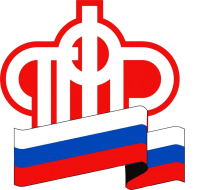           ПЕНСИОННЫЙ ФОНД РОССИЙСКОЙ  ФЕДЕРАЦИИ